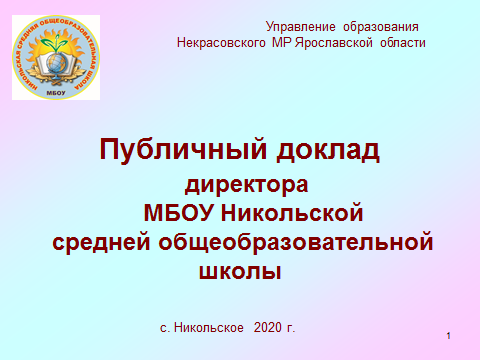 МБОУ Никольская СОШ (далее – школа) расположена вс. Никольское с численностью населения более 700 человек. Большинство семей обучающихся проживают в домах типовой застройки: 81% - рядом со школой, 19% − в близлежащих территориях: п. Сосновый Бор, д. Гашки, д. Борисовское, д. Легчаниха.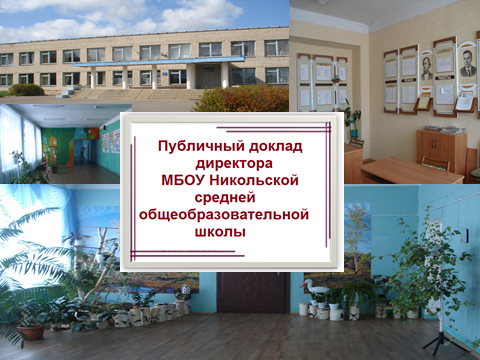 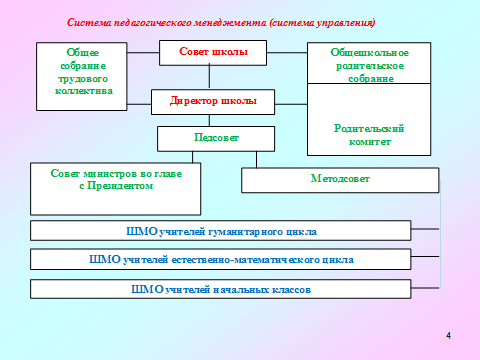 Основным видом деятельности школы является реализация Федерального государственного стандарта начального общего, основного общего и среднего общего образования. В школе действует  паспортизированный музей боевой славы и истории школы.II. Система управления организациейУправление осуществляется на принципах единоначалия и самоуправления.Органы управления, действующие в ШколеДля осуществления учебно-методической работы созданы предметные методические объединения:− общих гуманитарных и социально-экономических дисциплин;− естественно-научных и математических дисциплин;− объединение педагогов начального образования.- объединение классных руководителейВ целях учета мнения обучающихся и родителей (законных представителей) несовершеннолетних обучающихся в школе действуют Совет обучающихся и Совет родителей.III. Оценка образовательной деятельностиОбразовательная деятельность в школе организуется в соответствии с Федеральным законом от 29.12.2012 № 273-ФЗ «Об образовании в Российской Федерации», ФГОС начального общего, основного общего и среднего общего образования, СанПиН 2.4.2.2821-10 «Санитарно-эпидемиологические требования к условиям и организации обучения в общеобразовательных учреждениях», основными образовательными программами по уровням, включая учебные планы, годовые календарные графики, расписанием занятий.   Учебный план 1–4 классов ориентирован на 4-летний нормативный срок освоения основной образовательной программы начального общего образования (реализация ФГОС НОО), 5–9 классов – на 5-летний нормативный срок освоения основной образовательной программы основного общего образования (реализация ФГОС ООО), 10–11 классов – на 2-летний нормативный срок освоения образовательной программы среднего общего образования (ФГОС СОО).Содержание и качество подготовкиСтатистика показателей за 2019–2020 годыВ 2019 - 2020 учебном году в 1-9 классы обучались по   ФГОС -2010 года,10 класс-по программе ФГОС ООО. В 2020-2021 учебном году 10и 11классы –  обучаются по Программе ФГОС СОО- универсальный профиль.По итогам 2019-2020 учебного года (с учетом ГИА) аттестованы -  47 обучающихся 2 - 11 классов, успеваемость составила 100%  - ОПТИМАЛЬНЫЙ УРОВЕНЬ, качество знаний – 59,5%- ДОПУСТИМЫЙ УРОВЕНЬИз 54 обучающихся 2-11 классов, на «5» окончили учебный год 7 человек, что составляет 13,2% (на 3,8% выше, чем в прошлом году)На «4» и «5» завершили учебный год 21 человек, что составляет 38,8 % (на 7,7% выше, чем в прошлом году). С одной «3» по предмету – 0 человек. С одной «4» по предмету – 1 человека, что составило  1,8% .Анализ результативности обучения по уровням обучения показывает:на I уровне обучения (1-4 классы) успеваемость составляет 94,5%, качество 42%;на II уровне обучения (5-9 классы) успеваемость составляет 100%, качество – 43,4%;на III уровне обучения в 10-11 классах успеваемость составляет 100%, качество – 9,2% .?Сравнительный анализ успеваемости во 2-11 классах за 2 годаВыводы: Необходима работа учителей-предметников с резервом «хорошистов» (обучающиеся с одной «3»). Это могло бы увеличить качественные результаты. Причины проблемы:Недостаточная работа классных руководителей с учителями – предметниками, учениками и их родителями;Нет сопровождения данных учащихся классными руководителями в течение всего периода обучения;Несвоевременность выставления оценок в классный журнал учителями – предметниками, что не дает возможности своевременного контроля и принятия мерИндивидуально-дифференцированная работа в учебном процессе осуществляется недостаточно.Пути выхода:На классных собраниях  учеников,  родителей  необходимо  усилить  внимание  о повышении качества знаний, об обязанностях учащихся, а родителей – контролировать учебу их детей.Продолжить работу, направленную на усиление обратной связи учителя – предметника и классного руководителя.Своевременно информировать администрацию, родителей о возможных учебных проблемах учащихся.Учителям-предметникам необходимо вести мониторинг учебных достижений учащихся по предметам.Администрации школы усилить контроль за анализом итогов учебного процесса в целом по школе и каждым учителем в частности.Показатель качества обученности не всегда даёт объективную оценку работы учителей – предметников, классных руководителей, т.к. здесь большое значение играет ещё и подбор класса, способности обучающихся.Результаты освоения учащимися программ начального общего образования по показателю «успеваемость» на конец 2019-2020годаРезультаты освоения учащимися программ основного общего образования по показателю «успеваемость» в 2019-2020 году(по итогам 2018-2019 учебного года .) Результаты освоения программ среднего общего образования обучающимися 10, 11 классов по показателю «успеваемость» в 2018 году(по итогам  2019 – 2020 учебного .) Если сравнить результаты освоения обучающимися программ начального, основного и среднего общего образования по показателю «успеваемость» в 2018-2019 году с результатами освоения учащимися программ по показателю «успеваемость» в 2019-2020 году, то можно отметить, что процент учащихся, окончивших на «4» и «5», повысился , процент учащихся, окончивших на «5», повысился,вцелом на 13,1Результаты сдачи ЕГЭ 2019 годаРезультаты сдачи ОГЭ 2019 годаВ 2019 году обучающиеся показали стабильно хорошие результаты ОГЭ. Увеличилось количество обучающихся, которые получили «4» и «5», по сравнению с 2018 годом.В 2019-2020 учебном году обучающиеся школы ОГЭ и ЕГЭ не сдавали. (Карантин по KOVID)IV. Воспитательная работаПриоритетными направлениями воспитательной работы Школы являются: патриотическое воспитание, духовно-нравственное воспитание, военно-спортивное, формирование ЗОЖ. Активно используются в работе здоровьесберегающие и интерактивные технологии. В школе действует волонтёрский отряд «Новое поколение». Основные направления волонтерской деятельности – социальное, экологическое и событийное. Отряд насчитывает  11 участников, которые успешно участвуют в добровольческих рейдах, акциях, смотрах и конкурсах на уровне поселения и  района. В 2020 году Школа провела работу по профилактике употребления психоактивных веществ (ПАВ), формированию здорового образа жизни и воспитанию законопослушного поведения обучающихся. Мероприятия проводились с участием обучающихся и их родителей.Проведены обучающие семинары для классных руководителей по вопросам здорового образа жизни, по вопросам диагностики неадекватного поведения учащихся. Проводилась систематическая работа с родителями по разъяснению уголовной и административной ответственности за преступления и правонарушения.Обучающиеся школы приняли:−  участие в акциях «Мы выбираем жизнь!», «Спешите делать добрые дела», акции «Наша жизнь в наших руках», «Внимание, дети!», «Спасем детей от насилия».− участие в районных и областных конкурсах различной направленности;− встречи с сотрудниками  МВД.Большое внимание в 2020 году уделялось мероприятиям духовно-нравственной, патриотической и военно-патриотической направленности. Были проведены:- общешкольная линейка в память трагедии г. Беслана «В небеса поднимались ангелы…»- митинг, посвященный Дню памяти неизвестного солдата, Дню героя;- Уроки мужества,- День пенсионной грамотности,- игра «Последняя колонна», - уроки финансовой грамотности,- участие в межшкольных и районных играх «Победа» и др. Дополнительное образованиеДополнительное образование ведется ДЮСШ Некрасовского района и муниципальным бюджетным учреждением дополнительного образования детей центром детского творчества «Созвездие». В 2020 году в школе работали секция «Баскетбол», кружки «Детский театр» и «Вектор доброты». Занятость обучающихся в дополнительном образованииV. Востребованность выпускниковВыпускники  школы продолжают обучение  в образовательных учреждениях высшего и среднего образования. Успешной социализации выпускников способствует система профориентационной работы  с обучающимися на основной и старшей ступени обучения.Уровень социализации выпускников школы 
Показатели уровня социализации выпускников школы:- уровень влияния сформированности общеучебных умений и навыков, основ научной организации труда на самоопределение выпускников 9 и 11 классов; - уровень владения основами научной организации труда (умение планировать труд и отдых, оборудовать рабочее место, планировать режим дня, недели, режим более длительного периода времени; умения научной организации труда); - уровень положительной мотивации обучения и самообразования; - распределение выпускников по направлениям продолжения образования.  
Распределение выпускников 9 классовVI. Оценка функционирования внутренней системы оценки качества образованияВ школе утверждено положение о внутренней системе оценки качества образования. По итогам оценки качества образования в 2019 году выявлено, что уровень метапредметных результатов соответствуют среднему уровню, сформированность личностных результатов высокая.По результатам анкетирования 2019 года выявлено, что количество родителей, которые удовлетворены качеством образования в школе, – 86 процентов, количество обучающихся, удовлетворенных образовательным процессом, – 87 процентов.  VII. Оценка кадрового обеспеченияВ Школе работают 13 педагогов.  В 2019-2020 году аттестацию прошли 3 человека – на высшую квалификационную категорию -  2чел. (Смирнова И.В. и Тимина Н.В.) На первую квалификационную категорию -  1чкловек.В целях повышения качества образовательной деятельности в школе проводится целенаправленная кадровая политика, основная цель которой – обеспечение оптимального баланса процессов обновления и сохранения численного и качественного состава кадров в его развитии в соответствии с потребностями школы и требованиями действующего законодательства.Основные принципы кадровой политики направлены:− на сохранение, укрепление и развитие кадрового потенциала;− создание квалифицированного коллектива, способного работать в современных условиях;− повышения уровня квалификации персонала.Оценивая кадровое обеспечение образовательной организации, являющееся одним из условий, которое определяет качество подготовки обучающихся, необходимо констатировать следующее:− образовательная деятельность в школе обеспечена квалифицированным профессиональным педагогическим составом;− в школе создана устойчивая целевая кадровая система, в которой осуществляется подготовка новых кадров из числа собственных выпускников;− кадровый потенциал школы динамично развивается на основе целенаправленной работы по повышению квалификации педагогов.Средний возраст учителей-предметников – 55 лет.Молодых специалистов (стаж до 3 лет) - ___0__    Средний возраст администрации -  более 60 лет Администрация школы и педагогический коллектив эффективно работает по созданию условий для развития индивидуальной способности каждой личности, формированию информационно-коммуникативной и социальной компетентности обучающихся, сохранению физического и психического здоровья, готовности обучающихся к продолжению образования после окончания школы, их конкурентоспособности на рынке труда.Награды педагогических работниковПочетных работников общего образования - 1Заслуженный учитель - 2 чел.VIII. Оценка учебно-методического и библиотечно-информационного обеспеченияШкольная библиотека - это социальное пространство, открытое для культурной, профессиональной и образовательной деятельности всех участников образовательных отношений, место коллективного мышления и творчества; ключевой элемент инфраструктуры чтения, центр грамотности по формированию читательских навыков.Фонд школьной библиотеки  на конец 2020 года:-учебников – 1703 экз.-учебных пособий – 107экз.-художественной литературы – 2621 экз.Обеспеченность учебной литературой – 100%.Востребованность библиотечного фонда достаточно высока. Однако художественная литература, имеющаяся в фондах библиотеки, не в полной мере соответствует ФГОС и учебным требованиям: сменился перечень обязательных литературных произведений, есть ветхие экземпляры, есть необходимость  ежегодного обновления учебников. Количество учебно-методической литературы не в полном объеме отвечает требованиям комплектности, достаточности: это - словари, справочная литература, требуется пополнение в библиотечной системе.Школа обеспечена электронной подпиской: Электронная система Образование, Справочник руководителя образовательного учреждения, Завуч начальных классов.Ежегодно библиотечный фонд пополняется периодическими изданиями: детскими журналами «Мурзилка» и др., специальными журналами, местной газетой «Районные будни».Современная школьная библиотека представляет собой информационное пространство, в котором обеспечен равноправный и открытый доступ к качественным источникам информации на любых носителях, в том числе печатных, мультимедийных и цифровых коллекциям.IX. Оценка материально-технической базыМатериально-техническое обеспечение школы позволяет реализовывать в полной мере образовательные программы. Школа имеет  9 учебных кабинетов,  все кабинеты  с интерактивным оборудованием,  с интерактивными досками, ноутбуками, проекторами и документ камерами; спортивный зал, ,  спортплощадку, мини футбольной поле,  библиотеку,музей.Компьютеры школы объединены в единую локальную сеть. Имеется выход в Интернет.Школа имеет паспортизированный музей.В школьной столовой работает современное тепловое и холодильное оборудование.Наименование органаФункцииДиректорКонтролирует работу и обеспечивает эффективное взаимодействие структурных подразделений организации, утверждает штатное расписание, отчетные документы организации, осуществляет общее руководство школойСовет школыРассматривает вопросы:− развития образовательной организации;− финансово-хозяйственной деятельности;− материально-технического обеспеченияПедагогический советОсуществляет текущее руководство образовательной деятельностью Школы, в том числе рассматривает вопросы:− развития образовательных услуг;− регламентации образовательных отношений;− разработки образовательных программ;− выбора учебников, учебных пособий, средств обучения и воспитания;− материально-технического обеспечения образовательного процесса;− аттестации, повышения квалификации педагогических работников;− координации деятельности методических объединенийРодительский комитет Осуществляет координацию действий всех звеньев цепи образовательного процесса, которая обеспечивает успешность учебного и воспитательного процессов для подрастающего поколения.- составление плана работы родительского комитета на год, а также отчёта о работе за прошлый;- участие в решении материально-технических вопросов, касающихся жизни школы;- организация и участие школьников в культурно-массовых мероприятиях посёлка, района;Общее собрание работниковРеализует право работников участвовать в управлении образовательной организацией, в том числе:− участвовать в разработке и принятии коллективного договора, Правил трудового распорядка, изменений и дополнений к ним;− принимать локальные акты, которые регламентируют деятельность образовательной организации и связаны с правами и обязанностями работников;− разрешать конфликтные ситуации между работниками и администрацией образовательной организации;− вносить предложения по корректировке плана мероприятий организации, совершенствованию ее работы и развитию материальной базы№ п/пПараметры статистики2019–2020
 учебный год2020–2021
 учебный год(на 01 января2021г.)1Количество детей, обучавшихся на конец учебного года (для 2018–2019 – на начало 2019-2020 года), в том числе:56  501– начальная школа21231– основная школа24171– средняя школа11102Количество учеников, оставленных на повторное обучение:2– начальная школа-2– основная школа–-2– средняя школа––3Не получили аттестата:3– об основном общем образовании–-3– среднем общем образовании–-4Окончили школу с аттестатом особого образца:4– в основной школе 304– средней школе12Учебный годУспеваемостьКачествоДинамика2018/201998,2        (-1,8%)64,12019\2020100%59,5КлассыВсего обуч-сяИз них успеваютИз них успеваютОкончили годОкончили годОкончили годОкончили годОкончили годНе успеваютНе успеваютНе успеваютНе успеваютПереведены условноПереведены условноКлассыВсего обуч-сяИз них успеваютИз них успеваютОкончили годОкончили годОкончили годОкончили годОкончили годВсегоВсегоИз них н/аИз них н/аПереведены условноПереведены условноКлассыВсего обуч-сяКол-во%%С отметками «4» и «5»%С отметками «5»%Кол-во%Кол-во%Кол-во%%23310010013300000000377100100457114,20000000444100100375000000000Итого1414100100857114,20000000КлассыВсего 
обуч-сяИз них 
успеваютИз них 
успеваютОкончили 
годОкончили 
годОкончили 
годОкончили 
годНе успеваютНе успеваютНе успеваютНе успеваютПереведены 
условноПереведены 
условноКлассыВсего 
обуч-сяИз них 
успеваютИз них 
успеваютОкончили 
годОкончили 
годОкончили 
годОкончили 
годВсегоВсегоИз них н/аИз них н/аПереведены 
условноПереведены 
условноКлассыВсего 
обуч-сяКол-во%С отметками «4» и «5»%С отметками «5»%Кол-во%Кол-во%Кол-во%5 - 92323100730,4313,0000000КлассыВсего обуч-сяИз них успеваютИз них успеваютОкончили полугодиеОкончили полугодиеОкончили годОкончили годНе успеваютНе успеваютНе успеваютНе успеваютПереведены условноПереведены условноСменили форму обученияСменили форму обученияКлассыВсего обуч-сяИз них успеваютИз них успеваютОкончили полугодиеОкончили полугодиеОкончили годОкончили годВсегоВсегоИз них н/аИз них н/аПереведены условноПереведены условноСменили форму обученияСменили форму обученияКлассыВсего обуч-сяКол-во%С отметками 
«4» и «5»%С 
отметками «5»%Кол-во%Кол-во%Кол-во%%Кол-во10-11101010066033000000000Предмет Сдавали всего человекСколько обучающихся
получили 100 балловСколько обучающихся
получили 81–98 балловСредний балл по школеКоличество участников, не преодолевших минимальный порог СправляемостьРусский язык400620100Математика(базовый уровень)20040100Математика(профильный уровень)20047,50100История1002900География200630100Обществознание40045,50100Итого:100049,40предметКол-во участниковКол-во участников, показавших отличный результат («5»)Чел. / %Средний балл по школе / по областиСправляемость,%Успешность,%по школе / по областиРусский язык7 чел.2 чел./28,532100 %71,4Математика7 чел.0 чел. /015100%71,4Химия1чел.016100%0Биология3чел.02710066,6История2чел.2чел./100%37100100География3чел.02110066,6Обществознание3 чел.2чел./66,%2766,6 Характеристика педагогических  кадровКол-во%Общее количество работников ОО (все работники)25100Всего педагогических работников14100Учителя, ведущие уроки 1392,8Учителя с высшим образованием, из них:1285,7с высшим педагогическим1285,7с высшим (не педагогическим), прошедшие переподготовку--Педагогические работники, прошедшие курсы повышения квалификации за последние 3 года (физические лица), из них:1285,7по ФГОС1285,7Учителя, аттестованные на квалификационные категории (всего), из них:  1285,7на высшую квалификационную категорию742,8            на первую квалификационную категорию642,8            на  соответствие занимаемой должности214,2 Характеристика административно-управленческого персоналаКоличествоАдминистративно-управленческий персонал (физические лица) (всего) 2Административно-управленческий персонал (штатные единицы) (всего)2Административно-управленческий персонал, имеющий специальное образование (менеджмент)1Административно-управленческий персонал, получивший или повысивший квалификацию в области менеджмента за последние 3 лет (физические лица)1Административно-управленческий персонал, ведущий учебные часы2Учителя, имеющие внутреннее совмещение по административно-управленческой должности (физических лиц)2Характеристика других специалистовКоличествоРуководитель музей1Лаборант0воспитатель ГПД1Сведения о специалистах психолого-медико-социального сопровождения:- учителей-логопедов1- педагог-психолог0- социальный  педагог1Численность учебно-вспомогательного персонала0Численность младшего обслуживающего персонала5Почетные грамотыМБОУ Никольской СОШПочетные грамотымуниципального уровняПочетныеграмотырегиональногоуровняПочетные грамоты Минобразования и наукиДругие награды575347718